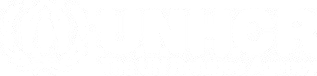 Coding feedback and complaints is helpful in identifying the type of feedback and which department to forward the issue to. This sample provides an outline that can be adapted e.g. into an excel sheet for ongoing documentation of feedback data For Example, different codes can be decided for queries, exclusion errors, requests for assistance, etc.Staff submitting:	Submission Date:Reviewing manager comments:AAP TOOLKITWEEKLY LOGBOOK	1SAMPLEDateLocationReceived through: Hotline or Feedback form (email, box, approach to staff member)Details of feedback/ complaint; Category/codeName, age and Sex of person of concern (unless anonymous)Identification number/ contact details /location (as applicable)Programme/SectorReferred to: (referral can be internal/external)Resolution/Action Taken; Include resolution dates and response to complainant